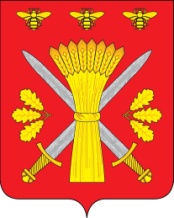 РОССИЙСКАЯ ФЕДЕРАЦИЯОРЛОВСКАЯ ОБЛАСТЬАДМИНИСТРАЦИЯ ТРОСНЯНСКОГО РАЙОНАПОСТАНОВЛЕНИЕ от  18 апреля  2024  года                                                                               №  80        с. Тросна О внесении изменений в постановление администрации от 10 сентября 2015 года № 257 «Об организации питания учащихся муниципальных  образовательных учреждений  и воспитанников  муниципальных дошкольных образовательных учреждений в 2015-2016 учебном году»         В соответствии со ст. 65 Федерального закона от 29 декабря 2012 года № 273-ФЗ «Об образовании в Российской Федерации», в целях повышения качества  образовательных услуг   п о с т а н о в л я е т:     1. Пункт 2 постановления администрации Троснянского района от 10 сентября 2015 года № 257 «Об организации питания учащихся муниципальных  образовательных учреждений  и воспитанников  муниципальных дошкольных образовательных учреждений в 2015-2016 учебном году» изложить в следующей редакции:«2. Организовать с 01.05.2024 года питание детей, посещающих образовательные организации (учреждения), реализующие образовательные программы дошкольного образования, из расчета 105 рублей в день на одного воспитанника в течение года(15 рублей - бюджетные средства и 90 рублей- внебюджетные средства ( родительская плата). За счет средств местного бюджета из расчета 105 рублей в день осуществляется питание детей - инвалидов, детей с туберкулезной интоксикацией, детей-сирот и детей, оставшихся без попечения родителей, детей, попавших в трудную жизненную ситуацию».       2.   Отменить Постановление администрации Троснянского района от 22 июня 2022 года №171 « О внесении изменений в постановление администрации от 10 сентября 2015 года № 257 «Об организации питания учащихся муниципальных образовательных учреждений  и воспитанников  муниципальных дошкольных образовательных учреждений в 2015-2016 учебном году» .      3.Контроль за исполнением приказа  возложить на заместителя Главы администрации Троснянского района по социальным вопросам.   Глава района                                                     А.В. Левковский